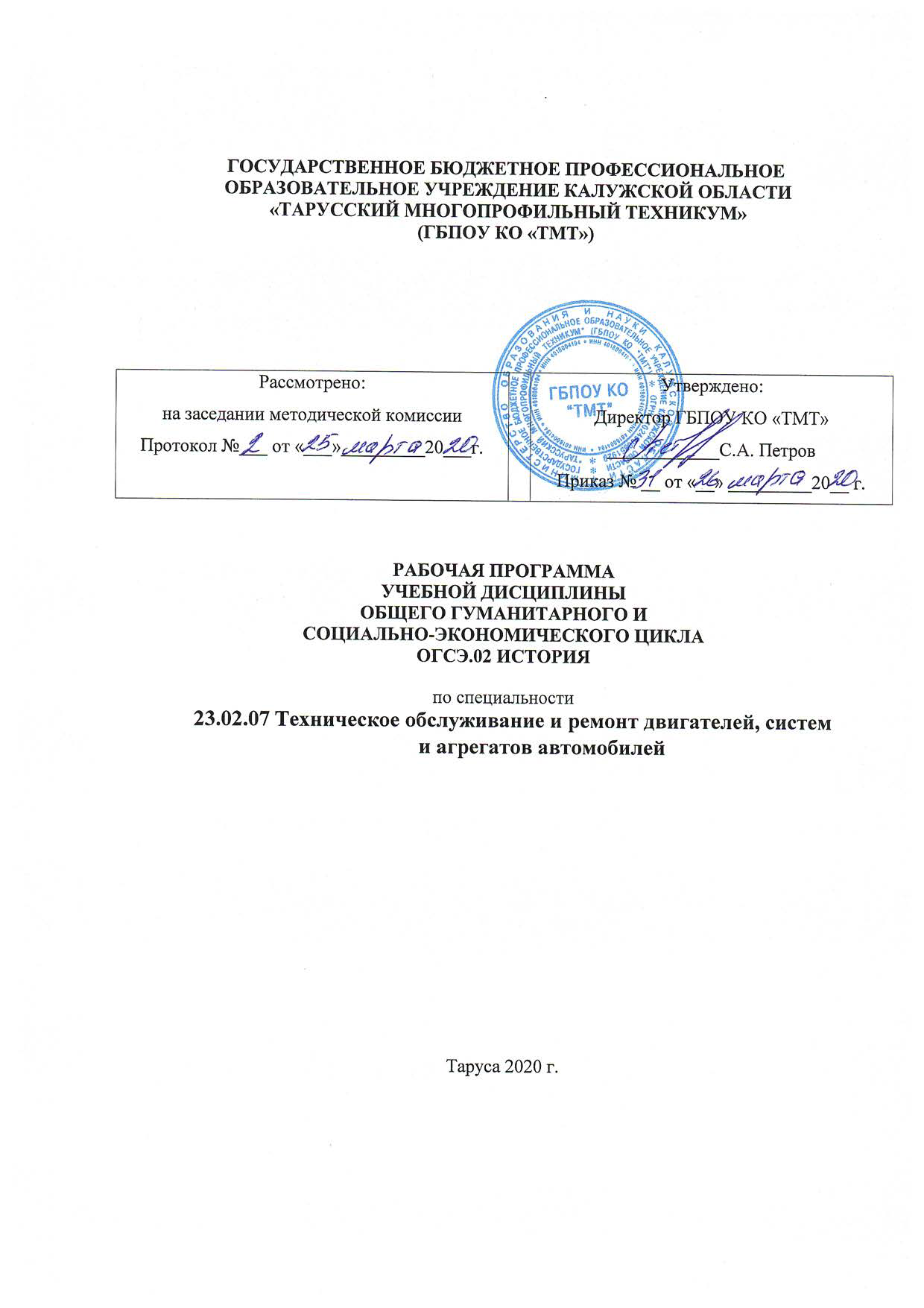 СОДЕРЖАНИЕПаспорт рабочей программы учебной дисциплиныСтруктура и содержание учебной дисциплиныУсловия реализации рабочей программы учебной дисциплиныКонтроль и оценка результатов освоения учебной дисциплины1. паспорт РАБОЧЕЙ ПРОГРАММЫ УЧЕБНОЙ ДИСЦИПЛИНЫ история1.1. Область применения программыРабочая программа учебной дисциплины ОГСЭ.02 История является частью основной профессиональной образовательной программы в соответствии с ФГОС по специальности СПО 23.02.07 Техническое обслуживание и ремонт двигателей, систем и агрегатов автомобилей1.2. Место дисциплины в структуре основной профессиональной образовательной программы:Дисциплина относится к общему гуманитарному и социально-экономическому циклу 1.3. Цели и задачи дисциплины – требования к результатам освоения дисциплины:В результате освоения дисциплины обучающийся должен уметь:ориентироваться в современной экономической, политической и культурной ситуации в России и мире;выявлять взаимосвязь отечественных, региональных, мировых социально-экономических, политических и культурных проблем.В результате освоения дисциплины обучающийся должен знать:основные направления развития ключевых регионов мира на рубеже веков (ХХ и ХХІ вв.);сущность и причины локальных, региональных, межгосударственных конфликтов в конце ХХ – начале ХХІ в.;основные процессы (интеграционные, поликультурные, миграционные и иные) политического и экономического развития ведущих государств и регионов мира;назначение ООН, НАТО, ЕС и других организаций и основные направления их деятельности;о роли науки, культуры и религии в сохранении укреплении национальных и государственных традиций;содержание и назначение важнейших правовых и законодательных актов мирового и регионального значения1.4. Рекомендуемое количество часов на освоение программы дисциплины:максимальной учебной нагрузки обучающегося  64 часов, в том числе:обязательной аудиторной учебной нагрузки обучающегося 48 часов;самостоятельной работы обучающегося 16 часов.2. СТРУКТУРА И ПРИМЕРНОЕ СОДЕРЖАНИЕ УЧЕБНОЙ ДИСЦИПЛИНЫ2.1. Объем учебной дисциплины и виды учебной работы2.2. Примерный тематический план и содержание учебной дисциплины  история3. условия реализации программы дисциплины3.1. Требования к минимальному материально-техническому обеспечениюРеализация программы дисциплины требует наличия учебного кабинета социально-экономических дисциплин.Оборудование учебного кабинета: доска, плакаты, схемы, таблицы, практикумы, рабочее место обучающегося, АРМ преподавателя.Технические средства обучения: телевизор, проектор, ноутбук.3.2. Информационное обеспечение обученияПеречень рекомендуемых учебных изданий, Интернет-ресурсов, дополнительной литературыОсновные источники:Крючков В. Н. Отечественная история: Учеб. пособие для СПО В. Н. Крючков – 2-е изд., перераб. доп. – М.: Дашков и К, 2008 – 304 с.Апальков В. С., Миняева И.М. История Отечества: Учеб. пособие для ССУЗов / В. С. Апальков, И.М. Миняева – 2-е изд., испр. и доп. – М.: Альфа – М: Инфра – М, 2009 – 544 с.Алексеева С. В. и др. Отечественная история: Учеб. пособие для ССУЗов / С. В. Алексеев, Г. А. Елисеев, Д. М. Володихин – М.: Инфра – М.: Форум, 2006 – 464 с.Аретемов В. В., Лубченков Ю. Н. История Отечества: С древнейших времен до наших дней: Учебник для СПО / В. В. Артемов, Ю. Н. Лубченков – М.: Академия, 2011 – 360 с.Артемов В. В., Лубченков Ю. Н. История для профессий и специальностей технического, естественно-научного, социально-экономического профилей: Учебник для СПО. В 2-х ч. / В. В. Артемов, Ю. Н. Лубченков – М.: Академия, 2011.Артемов В. В., Лубченков Ю. Н. История для профессий и специальностей технического, естественно-научного, социально-экономического профилей: Дидактич. материалы к семинарам: Учеб. пособие / В. В. Артемов, Ю. Н. Лубченков – М.: Академия, 2011.«История» под ред. П. С. Самыгин (и др.) – Ростов н/Д, 2009Фортунатов В.  «Отечественная история в схемах и комментариях: уч. пособие СПб., 2009г.Дополнительная источники:1. История России. 3-е изд., перераб. и доп. Учебник. Гриф МО РФ. Гриф    УМЦ "Профессиональный учебник". (Серия "Cogito ergo sum").2. Скворцова Е. М., Макарова А. Н. «История Отечества» 2 изд. проф.уч. (Серия "Cogito ergo sum"), 2008г.3. Электрон. учебник. CD/pdf  Под ред. Г. Б. Поляка ЮНИТИ 2011 г.4. Контроль и оценка результатов освоения ДисциплиныКонтроль и оценка результатов освоения дисциплины осуществляется преподавателем в процессе проведения практических занятий и лабораторных работ, тестирования, а также выполнения обучающимися индивидуальных заданий, проектов, исследований.Вид учебной работыОбъем часовМаксимальная учебная нагрузка (всего)64Обязательная аудиторная учебная нагрузка (всего) 48в том числе:     лабораторные занятия-     практические занятия2     контрольные работы2Самостоятельная работа обучающегося (всего)16Итоговая аттестация в форме дифференцированного зачета     Итоговая аттестация в форме дифференцированного зачета     Наименование разделов и темСодержание учебного материала, лабораторные и практические работы, самостоятельная работа обучающихсяСодержание учебного материала, лабораторные и практические работы, самостоятельная работа обучающихсяОбъем часовУровень освоенияУровень освоения122344Раздел 1. Мир на рубеже ХХ – ХХІ вв.26Тема 1.1.Основные направления развития ключевых регионов мира на рубеже веков.Содержание учебного материалаСодержание учебного материала6Тема 1.1.Основные направления развития ключевых регионов мира на рубеже веков.1Глобализация общественного развития на рубеже веков. Интернационализация экономики, формирование единого информационного пространства. Особенности современных социально-экономических прочесов в странах Запада и Востока.62Тема 1.1.Основные направления развития ключевых регионов мира на рубеже веков.Лабораторные работыЛабораторные работы-Тема 1.1.Основные направления развития ключевых регионов мира на рубеже веков.Практические занятияПрактические занятия-Тема 1.1.Основные направления развития ключевых регионов мира на рубеже веков.Контрольные работыКонтрольные работы-Тема 1.1.Основные направления развития ключевых регионов мира на рубеже веков.Самостоятельная работа обучающихся. Работа со словарем. Подготовка к словарной работе, работа с практикумом, составление таблицы.Самостоятельная работа обучающихся. Работа со словарем. Подготовка к словарной работе, работа с практикумом, составление таблицы.2Тема 1.2. Международные отношения на рубеже веков.Содержание учебного материалаСодержание учебного материала10Тема 1.2. Международные отношения на рубеже веков.1Распад биполярной модели международных отношений и становление новой структуры миропорядка. Интеграционные и дезинтеграционные процессы в мире после окончания холодной войны. Европейский союз. Локальные, региональные, межгосударственные конфликты в современном мире: сущность и причины. Назначение ООН, НАТО, ЕС и других организаций и основные направления их деятельности102Тема 1.2. Международные отношения на рубеже веков.Лабораторные работыЛабораторные работы-Тема 1.2. Международные отношения на рубеже веков.Практические занятияПрактические занятия-Тема 1.2. Международные отношения на рубеже веков.Контрольные работыКонтрольные работы-Тема 1.2. Международные отношения на рубеже веков.Самостоятельная работа обучающихся.  Работа со словарем, составление конспекта, подготовка презентации, заполнение таблицы, составление схемы.Самостоятельная работа обучающихся.  Работа со словарем, составление конспекта, подготовка презентации, заполнение таблицы, составление схемы.2Тема 1.3.  Правовые и законодательные акты мирового и регионального значения.Содержание учебного материалаСодержание учебного материала4Тема 1.3.  Правовые и законодательные акты мирового и регионального значения.1Кризис международной правовой системы и проблемы национального суверенитетаФормирование современной международно-правовой системы42Тема 1.3.  Правовые и законодательные акты мирового и регионального значения.Лабораторные работыЛабораторные работы-Тема 1.3.  Правовые и законодательные акты мирового и регионального значения.Практические занятияПрактические занятия-Тема 1.3.  Правовые и законодательные акты мирового и регионального значения.Контрольные работыКонтрольные работы-Тема 1.3.  Правовые и законодательные акты мирового и регионального значения.Самостоятельная работа обучающихся.  Составление таблицы, подготовка сообщения, работа со справочной литературой.Самостоятельная работа обучающихся.  Составление таблицы, подготовка сообщения, работа со справочной литературой.2122344Тема 1.4.Роль науки, культуры и религии в сохранении и укреплении национальных и государственных традиций.Содержание учебного материалаСодержание учебного материала4Тема 1.4.Роль науки, культуры и религии в сохранении и укреплении национальных и государственных традиций.1Религия и церковь. Причины возрождения религиозного фундаментализма и националистического экстремизма в начале 21 века. Роль элитарной и массовой культуры в информационном обществе.42Тема 1.4.Роль науки, культуры и религии в сохранении и укреплении национальных и государственных традиций.Лабораторные работыЛабораторные работы-Тема 1.4.Роль науки, культуры и религии в сохранении и укреплении национальных и государственных традиций.Практические занятияПрактические занятия-Тема 1.4.Роль науки, культуры и религии в сохранении и укреплении национальных и государственных традиций.Контрольные работыКонтрольные работы-Тема 1.4.Роль науки, культуры и религии в сохранении и укреплении национальных и государственных традиций.Самостоятельная работа обучающихся. Подготовка сообщений, подготовка к словарной работе, подготовка схемыСамостоятельная работа обучающихся. Подготовка сообщений, подготовка к словарной работе, подготовка схемы2Раздел 2.Российская Федерация с 1991г. - начало ХХI в.31Тема 2.1. Кризис власти.Содержание учебного материалаСодержание учебного материала4Тема 2.1. Кризис власти.1Последствия неудач политики «перестройки». «Парад суверенитетов». Беловежское соглашение 1991г. и распад СССР.  Становление новой российской государственности. Кризис 93-го. Принятие конституции РФ. Усиление роли президентской власти в политической системе страны.2Тема 2.1. Кризис власти.Лабораторные работыЛабораторные работы-Тема 2.1. Кризис власти.Практические занятияПрактические занятия-Тема 2.1. Кризис власти.Контрольные работыКонтрольные работы-Тема 2.1. Кризис власти.Самостоятельная работа обучающихся. Подготовка доклада, составление тезисного конспекта, работа с конституцией, работа со схемамиСамостоятельная работа обучающихся. Подготовка доклада, составление тезисного конспекта, работа с конституцией, работа со схемами2Тема 2.2.Общественно- политическое развитие России во второй половине 90-х гг. – в начале ХХІ в.Содержание учебного материалаСодержание учебного материала6Тема 2.2.Общественно- политическое развитие России во второй половине 90-х гг. – в начале ХХІ в.1Новые политические партии движения. Молодежные движения. Межнациональные и межконфессиональные отношения в современной России. Чеченский конфликт и его влияние на российское общество. Президентские выборы 2000г. Курс на укрепление государственности, экономический подъем, социальную и политическую стабильность, упрочение национальной безопасности. Парламентские выборы 2003г., 2007г.         2Тема 2.2.Общественно- политическое развитие России во второй половине 90-х гг. – в начале ХХІ в.Лабораторные работыЛабораторные работы-Тема 2.2.Общественно- политическое развитие России во второй половине 90-х гг. – в начале ХХІ в.Практические занятияПрактические занятия1Тема 2.2.Общественно- политическое развитие России во второй половине 90-х гг. – в начале ХХІ в.Контрольные работыКонтрольные работы-Тема 2.2.Общественно- политическое развитие России во второй половине 90-х гг. – в начале ХХІ в.Самостоятельная работа обучающихся.  Подготовка рефератов, составление конспекта, подготовка сообщения, работа с практикумомСамостоятельная работа обучающихся.  Подготовка рефератов, составление конспекта, подготовка сообщения, работа с практикумом2122344Тема 2.3.Рыночная экономика в России.Содержание учебного материалаСодержание учебного материала4Тема 2.3.Рыночная экономика в России.1Переход к рыночной экономике. «Шоковая терапия». Трудности и противоречия экономического развития 1990-х г.: реформы и их последствия. Структурная перестройка экономики, изменение отношения собственности. Результаты социально-экономических и политических реформ 1990-х гг.2Тема 2.3.Рыночная экономика в России.Лабораторные работыЛабораторные работы-Тема 2.3.Рыночная экономика в России.Практические занятияПрактические занятия-Тема 2.3.Рыночная экономика в России.Контрольные работыКонтрольные работы-Тема 2.3.Рыночная экономика в России.Самостоятельная работа обучающихся.  Подготовка сообщения, составление таблицы, заполнение рабочей тетради.Самостоятельная работа обучающихся.  Подготовка сообщения, составление таблицы, заполнение рабочей тетради.1Тема 2.4.Россия в мировом сообществе.Содержание учебного материалаСодержание учебного материала6Тема 2.4.Россия в мировом сообществе.1Укрепление правовой базы реформ участие России в формировании современной международно-правовой системы. Россия в мировых и европейских интеграционных процессах. РФ в составе СНГ. Партнерство России и Европейского союза. Россия и вызовы глобализации. Проблемы борьбы с международным терроризмом. Россия и страны третьего мира. Борьба за перераспределение ролей в мировой экономике. Конфликт традиционного уклада и модернизационных тенденций. Рост фундаменталиских  настроений.2Тема 2.4.Россия в мировом сообществе.Лабораторные работыЛабораторные работы-Тема 2.4.Россия в мировом сообществе.Практические занятияПрактические занятия1Тема 2.4.Россия в мировом сообществе.Контрольные работыКонтрольные работы-Тема 2.4.Россия в мировом сообществе.Самостоятельная работа обучающихся.  Подготовка презентации, подготовка доклада, заполнение таблицыСамостоятельная работа обучающихся.  Подготовка презентации, подготовка доклада, заполнение таблицы1Тема 2.5.Российская культура в условиях радикальных социальных преобразований и информационной открытости общества.Содержание учебного материалаСодержание учебного материала4Тема 2.5.Российская культура в условиях радикальных социальных преобразований и информационной открытости общества.1Поиск мировоззренческих ориентиров. Обращение к историко-культурному наследию. Процесс духовного переосмысления прошлого. Возрождение религиозных традиций в духовной жизни. Россия в условиях становления информационного общества. Особенности современного развития художественного творчества. Постмодернизм в культуре. Наука и образование в начале 21 века2Тема 2.5.Российская культура в условиях радикальных социальных преобразований и информационной открытости общества.Лабораторные работыЛабораторные работы-Тема 2.5.Российская культура в условиях радикальных социальных преобразований и информационной открытости общества.Практические занятияПрактические занятия-Тема 2.5.Российская культура в условиях радикальных социальных преобразований и информационной открытости общества.Контрольные работыКонтрольные работы2Тема 2.5.Российская культура в условиях радикальных социальных преобразований и информационной открытости общества.Самостоятельная работа обучающихся.  Заполнение таблицы, подготовка к зачету.Самостоятельная работа обучающихся.  Заполнение таблицы, подготовка к зачету.2Всего:Всего:Всего:58Результаты обучения(освоенные умения, усвоенные знания)Формы и методы контроля и оценки результатов обучения Должен уметь: ориентироваться в современной экономической, политической и культурной ситуации в России и мире; выявлять взаимосвязь отечественных, региональных, мировых социально - экономических, политических и культурных проблем.Должен знать:основные направления развития ключевых регионов мира на рубеже веков (ХХ и ХХІ вв.);сущность и причины локальных, региональных, межгосударственных конфликтов в конце ХХ – начале ХХІ в.;основные процессы (интеграционные, поликультурные, миграционные и иные) политического и экономического развития ведущих государств и регионов мира;назначение ООН, НАТО, ЕС и других организаций и основные направления их деятельности;о роли науки, культуры и религии в сохранении укреплении национальных и государственных традиций;содержание и назначение важнейших правовых и законодательных актов мирового и регионального значенияТекущий контроль:самостоятельная работа.Промежуточный контроль:тестирование,контрольная работа.Итоговый контроль: зачет.